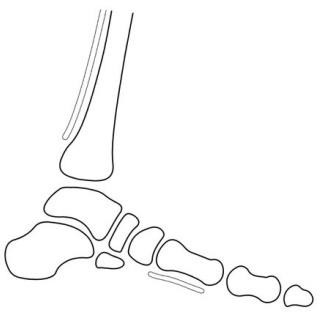 SERVICIO DE PODOLOGÍA    JERY MARTÍN CASTELLANO COLEGIADO 436TLF: 656254146SERVICIO DE PODOLOGIA A DOMICILIO APUNTARSE DONDE ASUN O EN EL AYTO            